July 14, 2011M-00011468Re:	Review of Performance Assurance Plan and Metrics Remedies for	Verizon Pennsylvania Inc.TO ALL PENNSYLVANIA CLECS:The Commission has engaged Silverpoint Consulting to conduct an audit/review of the performance metrics and related remedies calculations as well as the reporting accuracy of Verizon Pennsylvania, Inc., done pursuant to the Commission-adopted metrics and remedies in the Pennsylvania-specific Guidelines and Performance Assurance Plan.		In this regard, the Commission invites any CLEC that would be interested to share its wholesale metrics performance data in order to correlate CLEC data with Verizon’s reported performance data.  This is intended as a cross-check on data reporting and is within the broad scope of review of the intended audit as previously defined by the Commission.  The reporting period under consideration is March 2011 through August 2011.		If you would be interested in sharing your data or have any questions regarding this matter, please contact Mr. Richard Layton at (717) 214-9117 or by email at rlayton@state.pa.us. 						Very truly yours,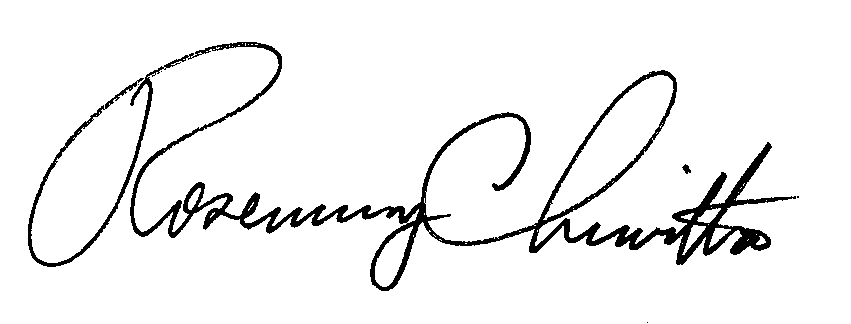 						Rosemary Chiavetta						Secretary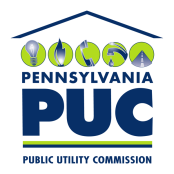  PUBLIC UTILITY COMMISSIONP.O. IN REPLY PLEASE REFER TO OUR FILE